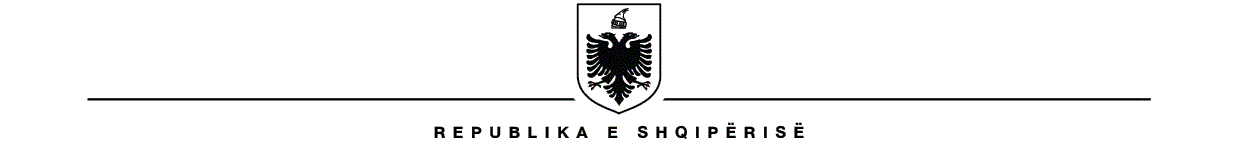 MINISTRIA E FINANCAVE DHE EKONOMISËRaport individual për rezultatin e konsultimit publik për Projektligjin “Për disa shtesa dhe ndryshime në ligjin nr.114, datë 22.10.2015 “Për auditimin e brendshëm në sektorin publik”’1. Titulli i projektaktitProjektligjin “Për disa shtesa dhe ndryshime në ligjin nr.114, datë 22.10.2015 “Për auditimin e brendshëm në sektorin publik”’2. Kohëzgjatja e konsultimeveSpecifikoni kohëzgjatjen e përgjithshme të konsultimeve publike sa i përket ditëve të punë, përfshirë datën e hapjes dhe mbylljes së konsultimeve publike: nëse kohëzgjatja ishte më e shkurtër se 20 ditë pune eparaparë në ligj, jepni arsy për shkurtimin e kohëzgjatjes.Kohëzgjatja e konsultimeve publike ka qenë nga data 09.05.2022 deri më datë 10.06.2022 në platformën e konsultimit publik.Gjithashtu janë realizuar dy Tryeza të rrumbullakta të zhvilluara me grupet e interesit (drejtues të njësive të auditimit të brendshëm në sektorin publik) në datat 17 dhe 18 Maj 2022. Nga këto tryeza u dhanë komente mbi projektaktin, të cilat janë përfshirë në draftin final të paraqitur.3. Metoda e konsultimitListoni të gjitha metodat e konsultimit të përdorura, të tilla si konsultimet elektronike (Regjistri Elektronik, posta elektronike, faqet e internetit, etj), Takimet publike, seancat e organeve këshilluese...., dhe siguroni informacione për afatin kohor, kohëzgjatjen dhe afatet e tyre. Shpjegoni se si u shpërnda informacioni mbi konsultimet e hapura, si u ftuan palët e interesuara të kontribuojnë. Përfshini gjithashtu aktivitete nga konsultimet paraprake nëse janë organizuar të tilla).Metodat e konsultimit të përdorura për Projektligjin “Për disa shtesa dhe ndryshime në ligjin nr.114, datë 22.10.2015 “Për auditimin e brendshëm në sektorin publik”’, ishin: 1. Në zbatim të Urdhërit të Ministrit të Financave dhe Ekonomisë nr.76, datë 25.02.2022, “Për ngritjen e grupit të punës për hartimin e Projektligjit “Për disa shtesa dhe ndryshime në ligjin nr.114, datë 22.10.2015 “Për auditimin e brendshëm në sektorin publik”’. Grupi i punës është konsultuar dhe asistuar vazhdimisht gjatë periudhës mars-shtator 2022 nga ekpertët e SIGMA-s.2. Konsultimet elektronike në platformën e konsultimit publik nga data 09.05.2022 deri më datë 10.06.2022, të cilat janë mbyllur pa komente. 3. Tryezat e rrumbullakta të zhvilluara me grupet e interesit (drejtues të njësive të auditimit të brendshëm në sektorin publik) të zhvilluar në datat 17 dhe 18 Maj 2022. Nga këto tryeza u dhanë komente mbi projektaktin, të cilat janë përfshirë në draftin final të paraqitur.4.Tryeza e Platformës së Partneritetit të Integrimit Evropian (PPIE) të kap.32 “Kontrolli Financiar”, e zhvilluar online më datë 14 Korrik 2022.4. Palët e interesit të përfshiraListoni të gjithë palët e interesuar, qoftë organizata apo individë, të cilët kanë dhënë komente/kontribut në konsultimet publike përmes metodave të ndryshme të konsultimit, gjatë gjithë procesit të hartimit.Përmendni gjithashtu numrin dhe strukturën e palëve të interesuara që morën pjesë ne takime publike ose seanca të organeve këshilluese.Specifikoni palët e interesuara që morën pjesë në grupin e punës për hartimin e aktit.Në konsultimin elektronik palët e interesuara nuk patën komente ndërsa në në tryezat e rrumbullakta u dhanë komente mbi projektaktin, të cilat janë përfshirë në draftin final të paraqitur. Në këtë proces morën pjesë të gjithë drejtuesit e njësive të auditimit të brendshëm në sektorin publik.Tryeza e Platformës së Partneritetit te Integrimit Evropian (PPIE) te kap.32 “Kontrolli Financiar”, e zhvilluar online më datë 14 Korrik 2022. Aktorët pjesëmarrës në procesin e konsultimit ishin 11 persona:Grupet e Interesit:Paqyra e komenteve të pranuara me arsyetimin e komenteve të pranuara/realizuara.Gruponi komentet/propozimet e pranuara sipas çështjes që ato ngritën:Gruponi komente të ngjashme së bashku dhe renditni palët e interesuara që i ngritën ato:Shpjegoni cili ishte vendimi i marrë dhe sqaroni shkurtimisht arsyet për të.1.Ana Burda Përfaqësues i Projektit SEI2.Endrit ShehuPërfaqësues nga Shoqata EMA 3.Flona KuqiPërfaqësues nga Shoqata Dhoma Amerikane  e Tregtisë4.Florian ZekjaPërfaqësues nga Shoqata PEA5.Ertan GundiorPërfaqësues nga Shoqata ATTSO6.Pranvera RrokoPërfaqësues i Urdhërit të Farmacistëve 7.Eva Hamitaj Ministria e Financave dhe Ekonomisë 8.Vasilika VjeroMinistria e Financave dhe Ekonomisë9.Eros AngjeliMinistria e Financave dhe Ekonomisë 10.Albana GjinopulliMinistria e Financave dhe Ekonomisë 11.Nevila PiciriMinistria e Financave dhe Ekonomisë Çështja e adresuar(psh. Përkufizimi i ri i .... kushtet për regjistrimin e...., regulimi i...., etj)Komenti(grumbulloni dhe përmblidhni komente identike/ të ngjashme nga palët e ndryshme të interesuara së bashku) Palët e interesuara (renditni të gjitha ata që adresuan çështje në mënyrë të ngjashme)Vendimi(I pranuar/ I pranuar pjesërisht/ I refuzuar)Justifikimi Neni 11 i Ligjit nr.114/2015.Forcimin e kapaciteteve të auditimit, kriteret e punësimit të drejtuesve dhe audituesve në njësitë e auditimit të brendshëm. Këto komente janë marrë në konsideratë në mënyrë të moderuar. NJAB në:Ministrinë e Financave dhe Ekonomisë;Ministrinë e Shëndetësisë dhe Mbrojtjes Sociale;Ministrinë Brendshme;Ministrinë për Europën dhe Punët e Jashtme;Bashkinë Himarë;Ministrinë e Arsimit dhe Sporteve;Ministrinë e Kulturës.I pranuar pjesërishtVendosja e kritereve në ligjin aktual ka rezultuar të jetë frenuese dhe e përqëndruar në kapacitete ekzistuese, ndërkohë që politikat e zhvillimit profesional të audituesve fokusohen jo vetëm në rekrutimin, por i japin më shumë rëndësi zhvillimit në karrierë dhe trajnimit të vazhdueshëm, si dhe forcimit të aftësive të audituesve të brendshëm në sektorin publik.Neni 14 dhe 16 i ligjit 114/2015 për mënyrën e raportimit të parregullsive.Qartësimin e procedurave të raportimit të parregullsive (parregullsive të rënda dhe keqadministrimit të rëndë financiar) dhe rolin e auditimit të brendshëm në luftën kundër mashtrimit dhe korrupsionit. Këto vërejtje janë marrë në kosideratë plotësisht, reflektuar dhe përshtatur në projektligjin e paraqitur.NJAB në:Ministrinë e Financave dhe Ekonomisë;Ministrinë e Shëndetësisë dhe Mbrojtjes Sociale;Ministrinë e BrendshmeI pranuar Procedura jo të qarta të raportimit për rastet e parregullsive të rënda dhe keqadministrimit të rëndë financiar, të cilat janë subjekt i shqyrtimit nga institucione të posaçme, sikurse është inspektimi financiar. Për më tepër ligji aktual nuk ka një përkufizim të termave “parregullsi e rëndëë” dhe “Keqadministrim i rëndë financiar”. Roli i auditimit të brendshëm në luftën kundër korrupsionit dhe mashtrimit financiar kufizohet vetëm në identifikimin e rasteve të dyshuara, duke lënë jashtë vëmendjes rolin parandalues që auditimi i brendshëm luan në vlerësimin e efektivitetit të sistemit të kontrollit të brendshëm dhe menaxhimit të riskut. Propozim i një pike shtesë në nenin 11 të ligjit 114/2015Kërkesa për rishikim të nivelit të pagave dhe kategorizimit të pozicioneve të punës për audituesit e brendshëm. Të gjitha NJAB në sektorin publikI refuzuar Këto verejtje nuk janë reflektuar në projektligjin final për shkak se Ministria e Drejtësisë, Departamenti i Administratës Publike dhe Drejtoria e Përgjithshme e Buxhetit nuk pranuan që një ndryshim i tillë të përfshihet në këtë projektligj. Arsyetimi lidhet më faktin që çështja në fjalë rregullohet nga kuadër tjetër ligjor.  